    Uchwała Nr X/60/2019 Rady Powiatu Mławskiego                                               z dnia 14 sierpnia 2019 rokuw sprawie zmiany w Regulaminie określającym wysokość i szczegółowe warunki wypłacania dodatków do wynagrodzenia zasadniczego oraz szczegółowe warunki obliczania i wypłacania wynagrodzenia za godziny ponadwymiarowe i godziny doraźnych zastępstw nauczycieli	Na podstawie art.4 ust.1 pkt. 1 oraz art.12 pkt. 11 ustawy z dnia 5 czerwca 1998r.                         o samorządzie powiatowym (Dz. U. z 2019r., poz. 511), art. 30 ust.6 i 6a ustawy z dnia 26 stycznia 1982r - Karta Nauczyciela (Dz. U. z 2018r., poz.967 z późn. zm.) oraz Rozporządzenia Ministra Edukacji Narodowej i Sportu z dnia 31 stycznia 2005r., w sprawie wysokości minimalnych stawek wynagrodzenia zasadniczego nauczycieli, ogólnych warunków przyznawania dodatków do wynagrodzenia zasadniczego oraz wynagrodzenia za pracę w dniu wolnym od pracy ( Dz.U.2014 poz.416 z późn. zm.) Rada Powiatu Mławskiego uchwala:§ 1W Uchwale Nr XXVII/183/2009 Rady Powiatu Mławskiego z dnia 26 marca 2009r w sprawie wprowadzenia Regulaminu określającego wysokość i szczegółowe warunki przyznawania dodatków dla nauczycieli oraz wynagradzania za godziny ponadwymiarowe i godziny doraźnych zastępstw, wprowadza się następujące zmiany:w § 8  ust.3 uchyla się pkt 6 i pkt 7.w § 8  ust.3 po punkcie 8 dodaje się pkt 9 w brzmieniu: „.9) 20% - 40% dla kierownika kształcenia praktycznego” .w § 8 ust 4 pkt. 1 otrzymuje brzmienie: „ 4. Nauczycielom, którym powierzono funkcje wychowawcy klasy, opiekuna stażu przysługuje dodatek funkcyjny :dla wychowawcy klasy – dodatek w wysokości 300 zł.”w § 8 ust. 4 pkt. 2 otrzymuje brzmienie:       „ 2) dla opiekuna stażu - 2,5 % wynagrodzenia zasadniczego nauczyciela dyplomowanego z wyższym wykształceniem magisterskim z przygotowaniem pedagogicznym.” w § 9 uchyla się ust. 2 , 6, 8w § 10 uchyla się ust. 4w § 12 uchyla się ust. 4.  § 2Wykonanie Uchwały powierza się Zarządowi Powiatu Mławskiego.§ 3Uchwała wchodzi w życie po upływie 14 dni od dnia ogłoszenia w Dzienniku Urzędowym Województwa Mazowieckiego, z wyjątkiem § 1 pkt. 4-7, który wchodzi w życie z dniem 1.01.2020r.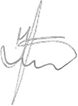                                                                                    Przewodniczący Rady Powiatu                  Jan ŁukasikUzasadnienieZmianę w Uchwale Nr XXVII/183/2009 Rady Powiatu Mławskiego z dnia 26 marca 2009r                 w sprawie wprowadzenia „Regulaminu określającego wysokość i szczegółowe warunki przyznawania dodatków dla nauczycieli oraz wynagradzania za godziny ponadwymiarowe i godziny doraźnych zastępstw” wprowadza się ze względu na utworzenie stanowiska kierownika kształcenia praktycznego w szkołach zawodowych oraz zmiany w Karcie Nauczyciela wprowadzone  ustawą z dnia 13 czerwca 2019r. o zmianie ustawy Karta Nauczyciela oraz niektórych innych ustaw ( Dz.U.2019r.poz.1287)  W Karcie Nauczyciela dodano art 34a, który stanowi iż : „1. Nauczycielowi, któremu powierzono sprawowanie funkcji wychowawcy klasy, przysługuje dodatek funkcyjny z tytułu sprawowania funkcji wychowawcy klasy.2. Minimalna wysokość dodatku, o którym mowa w ust.1, wynosi 300zł”.Ponadto dokonuje się zmian zaproponowanych przez związki zawodowe w procesie uzgodnień niniejszej uchwały, w § 8 ust. 4 pkt 2, w § 9 ust. 2,6,8 (uchylenie tych ustępów),                               w § 10 ust. 4 (uchylenie ust. 4), w § 12 ust. 4 (uchylenie ust. 4). Zmiany ujęte w uchwale w § 1 pkt. 4-7  wchodzą w życie z dniem 1.01.2020r.Projekt uchwały został uzgodniony ze związkami zawodowymi. 